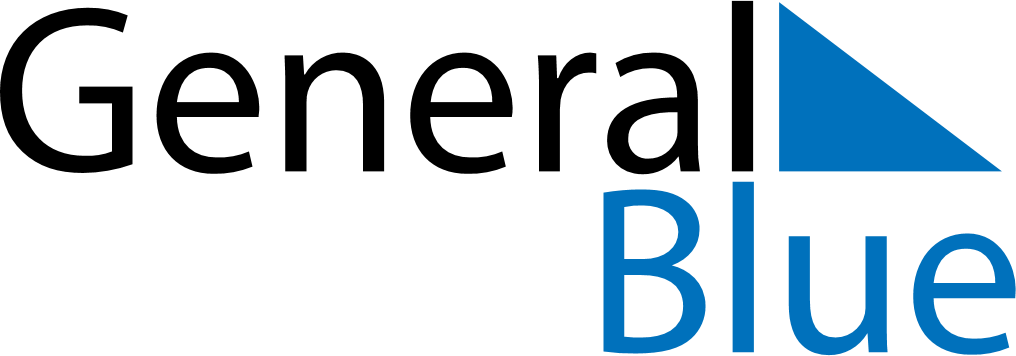 April 2030April 2030April 2030BotswanaBotswanaSUNMONTUEWEDTHUFRISAT1234567891011121314151617181920Good FridayEaster Saturday21222324252627Easter SundayEaster Monday282930